TERMA DAN SYARAT PERMOHONAN SURAT INDEMNITI UNTUK TIDAK SERAH BIL MUATANSebagai balasan permintaan kami kepada anda, AmBank Islamic Berhad (“Bank”) untuk mengeluarkan Surat Indemniti Untuk Tidak Serah Bil Muatan, kami bersetuju tanpa hak menarik balik dan tanpa syarat untuk mematuhi sepenuhnya Terma dan Syarat yang berikut: -Kami dengan ini beraku janji dan bersetuju untuk memberi indemniti sepenuhnya kepada Bank terhadap segala akibat dan/atau liabiliti walau apa jenis pun secara langsung atau tidak langsung hasil daripada atau berhubung dengan penyerahan tersebut, dan dengan serta-merta apabila dituntut terhadap semua bayaran yang dibuat oleh Bank berhubung dengan akibat dan/atau liabiliti tersebut, termasuk kos antara peguam dan anak guam dan semua atau sebarang jumlah yang dituntut oleh Bank untuk membela sebarang prosiding yang dibawa terhadap Bank disebabkan penyerahan yang disebutkan di atas.Kami seterusnya beraku janji dan bersetuju apabila dituntut untuk membayar sebarang tambang angkutan dan/atau purata am dan/atau caj yang perlu dibayar ke atas barang yang disebutkan di atas (ia dipersetujui dan difahami dengan jelas bahawa semua lien hendaklah kekal dan tidak dipengaruhi oleh terma di sini).Bank dengan ini diberi kuasa oleh kami untuk mendebit mana-mana akaun (akaun-akaun) kami dengan Bank untuk sebarang wang yang perlu dibayar kepada Bank dan jika hasil daripada pendebitan tersebut akaun (akaun-akaun) akan terlebih keluar atau melebihi had sebarang kemudahan yang telah diberikan kepada kami, kami hendaklah bertanggungjawab membayar fi/caj ke atasnya pada kadar atau kadar-kadar yang telah ditetapkan atau yang boleh ditetapkan oleh Bank (pemberitahuan kadar fi/caj akan dibuat secara bertulis dan kadar tersebut akan berkuatkuasa dari tarikh yang dinyatakan).Kami dengan ini mengakui bahawa: - melainkan diperuntukkan sebaliknya, pihak-pihak bersetuju bahawa sebarang caj, komisen, fi, perbelanjaan atau amaun yang sama yang akan digunakan di dalam pengiraan caj, komisen, fi, perbelanjaan tersebut (“Caj”) adalah tidak termasuk cukai barang dan perkhidmatan (“CBP”) sebagaimana yang mungkin terpakai di bawah peruntukan undang-undang Akta Cukai Barang dan Perkhidmatan 2014 (termasuk perundangan subsidiari, perintah-perintah berkanun dan peraturan-peraturan yang mentadbir pemakaian CBP, sebagaimana yang dipinda dari semasa ke semasa).jika apa-apa pembekalan yang dibuat di bawah atau berkaitan dengan terma-terma ini adalah tertakluk kepada CBP, pihak Bank boleh meningkatkan pertimbangan sebagaimana yang diperuntukkan oleh amaun CBP dan mendapatkan kembali amaun tambahan daripada kami sebagai tambahan kepada Caj tersebut. Dalam hal ini, kami memberi kuasa kepada Bank untuk mendebit akaun kami bagi jumlah penuh CBP.Dan kami seterusnya beraku janji dan bersetuju bahawa dengan serta-mertanya bil (bil-bil) muatan tersebut diterima oleh kami, kami akan menghantar bil yang disahkan sewajarnya kepada Bank.Kami dengan ini bersetuju memberi indemniti kepada Bank atas asas indemniti penuh daripada dan terhadap segala akibat, bayaran, liabiliti, tindakan, guaman, prosiding, tuntutan, kerosakan, kerugian (termasuk kerugian pertukaran asing), kos, fi (termasuk fi undang-undang), bayaran balik dan perbelanjaan bersifat dan berupa apa pun yang mungkin dialami oleh Bank hasil daripada Bank bersetuju kepada permohonan kami sepertimana dibuktikan oleh Surat Indemniti Untuk Tidak Serah Bil Muatan yang ditandatangani oleh kami atau disebabkan oleh pelanggaran atau ketidakpatuhan kami terhadap Akta Perdagangan Strategik 2010.Kami dengan ini memberi persetujuan yang tidak boleh dibatalkan dan juga membenarkan pihak Bank dan/atau pegawainya untuk mendedahkan apa-apa dokumen, rekod atau maklumat berkaitan dengan akaun / transaksi-transaksi, kepada: Bank Negara Malaysia, Unit Kredit Pusat, Garis Panduan ke atas Sistem Maklumat Cek Tak Layan, Sistem Maklumat Rujukan Kredit Pusat (CCRIS), atau mana-mana biro lain atau agensi laporan kredit atau agensi penarafan kredit samada ditubuhkan menurut perundangan Malaysia atau mana-mana badan kerajaan atau pihak berkuasa / badan kawal selia, atau agensi penguatkuasaan di bawah Akta Perkhidmatan Kewangan Islam 2013, Cagamas Berhad, Perbadanan Jaminan Kredit (CGC) atau pihak berkuasa lain yang mempunyai bidang kuasa ke atas pihak Bank atau mana-mana badan yang ditubuhkan oleh sebuah perbadanan, agensi, atau pihak berkuasa yang mempunyai pemberian kuasa atau bidang kuasa ke atas pihak Bank dan kepada mana-mana pihak ketiga, jika dikehendaki oleh mana-mana undang-undang; mana-mana depositori pusat atau ejen depositori yang diberi kuasa (sebagaimana termanya ditakrifkan di dalam Akta Perindustrian Sekuriti (Depositori Pusat) 1991); mana-mana pihak yang memberikan sekuriti bagi menjamin transaksi kami di sini atau bagi kemudahan perbankan dengan pihak Bank (“pihak sekuriti”) atau mana-mana penerima pindahan hak dari pihak Bank yang berpotensi atau pemegang serah hak pihak Bank yang berpotensi; mana-mana orang yang bercadang atau bertujuan untuk membuat atau mengemukakan bayaran bagi liabiliti kami di bawah kemudahan perbankan dengan pihak Bank atau yang disebabkan oleh transaksi di sini; atau kepada mana-mana orang selepas terjadinya kejadian ingkar; mana-mana orang yang mana pendedahan tersebut adalah, pada pendapat pihak Bank, perlu untuk atau berkaitan dengan kajian semula, usaha wajar atau penguatkuasaan atau perlindungan atau percubaan penguatkuasaan atau perlindungan mana-mana hak dan kepentingan pihak Bank; mana-mana orang menurut apa-apa pengaturan, komposisi, penstrukturan semula atau apa-apa cadangan pengaturan, komposisi, penstrukturan semula di antara pemiutang kami dan/atau pemiutang pihak sekuriti; Kumpulan AmBank dan kepada mana-mana orang atau syarikat yang memberi kepada pihak Bank apa-apa perkhidmatan dan kepakaran berkaitan dengan undang-undang, Syariah, perakaunan, pengauditan, kredit, pentadbiran, pemprosesan, pengurusan data atau perkhidmatan penasihat lain: danejen kutipan hutang yang dilantik oleh mana-mana syarikat di bawah Kumpulan AmBank. Bagi tujuan klausa ini, Kumpulan Bank adalah merujuk kepada kesemua perbadanan (seperti yang ditakrifkan di dalam Akta Syarikat 1965) pihak Bank yang ditubuhkan di dalam atau di luar Malaysia. Klausa ini hendaklah kekal berkuatkuasa walaupun dokumen ini dan/atau transaksi di bawahnya telah ditamatkan.Kami dengan ini mengesahkan bahawa kami memilih bahasa yang digunakan di dalam dokumen ini sebagai bahasa yang terpakai untuk dokumen ini. Bahasa yang dipilih di dalam dokumen ini hendaklah diterima pakai dan diberi keutamaan jika terdapat percanggahan di dalam dokumen ini yang dibuat di dalam bahasa lain.Dengan memuat turun, mencetak dan menyerahkan kepada Bank borang permohonan Surat Indemniti Untuk Tidak Serah Bil Muatan dari laman sesawang ini, kami dengan ini mengesahkan bahawa kami telah membaca, memahami dan mengakui Terma dan Syarat bagi Permohonan Surat Indemniti Untuk Tidak Serah Bil Muatan yang dinyatakan di sini dan memberi kuasa sepenuhnya kepada Bank untuk meneruskan penyediaan perkhidmatan ini. 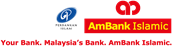 Pemohon / Pembeli / Penerima Konsain (Nama Penuh & Alamat)No. Rujukan Pelanggan:      Pemohon / Pembeli / Penerima Konsain (Nama Penuh & Alamat)No. Rujukan Pelanggan:      Pengirim / Penjual / Pemberi Konsain (Nama Penuh & Alamat)Pengirim / Penjual / Pemberi Konsain (Nama Penuh & Alamat)Pihak Pemberitahu / Accountee (urus niaga pihak ke-3) (Nama Penuh):Pihak Pemberitahu / Accountee (urus niaga pihak ke-3) (Nama Penuh):Nama Kapal dan No. Pelayaran:      No. Bil Muatan:      Tempat dan Tarikh Pengeluaran:      Nama Kapal dan No. Pelayaran:      No. Bil Muatan:      Tempat dan Tarikh Pengeluaran:      Kod HS (Keterangan komoditi dan sustem pengekodan yang diharmonikan) Kami mengesahkan dan mengisytiharkan bahawa barang ini BUKAN Barang Strategik sepertimana ditakrifkan dalam Akta Perdagangan Strategik 2010 (STA) dan peraturan-peraturannya.Kod HS (Keterangan komoditi dan sustem pengekodan yang diharmonikan) Kami mengesahkan dan mengisytiharkan bahawa barang ini BUKAN Barang Strategik sepertimana ditakrifkan dalam Akta Perdagangan Strategik 2010 (STA) dan peraturan-peraturannya.Kod HS (Keterangan komoditi dan sustem pengekodan yang diharmonikan) Kami mengesahkan dan mengisytiharkan bahawa barang ini BUKAN Barang Strategik sepertimana ditakrifkan dalam Akta Perdagangan Strategik 2010 (STA) dan peraturan-peraturannya.Kod HS (Keterangan komoditi dan sustem pengekodan yang diharmonikan) Kami mengesahkan dan mengisytiharkan bahawa barang ini BUKAN Barang Strategik sepertimana ditakrifkan dalam Akta Perdagangan Strategik 2010 (STA) dan peraturan-peraturannya.Pelabuhan Pemuatan:      Pelabuhan Pemunggahan:      Pelabuhan Pemuatan:      Pelabuhan Pemunggahan:      Tempat Penerimaan (Terpakai untuk bil muatan pengangkutan bergabung):      Tempat Penyerahan (terpakai untuk bil muatan pengangkutan bergabung):      Tempat Penerimaan (Terpakai untuk bil muatan pengangkutan bergabung):      Tempat Penyerahan (terpakai untuk bil muatan pengangkutan bergabung):      Tanda (tanda-tanda) dan Nombor (nombor-nombor):Nombor (nombor-nombor) kontena:      Bilangan Bungkusan:      Keterangan Barang:      Bilangan Bungkusan:      Keterangan Barang:      Berat dan ukuran Asal:(Butiran-butiran di atas sepertimana yang terkandung dalam Bil Muatan Asal)Kepada: Pemilik / Selaku pemilik S.S. / M.V. / M.T.       Barang di atas dihantar dengan kapal di atas oleh Tetuan  (dan dikonsainkan kepada kami) tetapi Bil Muatan Asal berkaitan belum diterima.Kami dengan ini meminta anda untuk menyerahkan Barang tersebut kepada  (kami*) tanpa menunjukkan Bil Muatan Asal.Sila lihat No. Invois (invois-invois) yang disertakan  berhubung  (bersamaan RM ) dengan Bil Muatan Asal ditunjukkan di atas.Kami menyertai Indemniti di atas tertakluk kepada penerimaan oleh kami dalam 3 bulan dari tarikh tersebut, notis bertulis daripada anda terhadap kami dari segi liabiliti kami di bawah Indemniti ini dan berhubung dengan urus niaga yang dicadangkan di sini.Sebagai balasan kepada permintaan kami kepada anda untuk melepaskan untuk penyerahan kepada kami atau kepada arahan kami barang disebutkan di atas yang mana kami menuntut sebagai pemilik yang sah, tanpa menunjukkan Bil (Bil-bil) Muatan Asal berkaitan (belum lagi dalam milikan kami):kami dengan ini tanpa hak menarik balik dan tanpa syarat beraku janji dan bersetuju untuk memberi indemniti kepada anda sepenuhnya terhadap segala akibat dan/atau liabiliti walau apa jenis pun secara langsung atau tidak langsung hasil daripada atau berhubung dengan akibat dan/atau liabiliti tersebut termasuk kos antara peguam dan anak guam dan semua atau sebarang jumlah yang dituntut oleh anda untuk membela sebarang prosiding yang dibawa terhadap anda disebabkan penyerahan yang disebutkan di atas.(Butiran-butiran di atas sepertimana yang terkandung dalam Bil Muatan Asal)Kepada: Pemilik / Selaku pemilik S.S. / M.V. / M.T.       Barang di atas dihantar dengan kapal di atas oleh Tetuan  (dan dikonsainkan kepada kami) tetapi Bil Muatan Asal berkaitan belum diterima.Kami dengan ini meminta anda untuk menyerahkan Barang tersebut kepada  (kami*) tanpa menunjukkan Bil Muatan Asal.Sila lihat No. Invois (invois-invois) yang disertakan  berhubung  (bersamaan RM ) dengan Bil Muatan Asal ditunjukkan di atas.Kami menyertai Indemniti di atas tertakluk kepada penerimaan oleh kami dalam 3 bulan dari tarikh tersebut, notis bertulis daripada anda terhadap kami dari segi liabiliti kami di bawah Indemniti ini dan berhubung dengan urus niaga yang dicadangkan di sini.Sebagai balasan kepada permintaan kami kepada anda untuk melepaskan untuk penyerahan kepada kami atau kepada arahan kami barang disebutkan di atas yang mana kami menuntut sebagai pemilik yang sah, tanpa menunjukkan Bil (Bil-bil) Muatan Asal berkaitan (belum lagi dalam milikan kami):kami dengan ini tanpa hak menarik balik dan tanpa syarat beraku janji dan bersetuju untuk memberi indemniti kepada anda sepenuhnya terhadap segala akibat dan/atau liabiliti walau apa jenis pun secara langsung atau tidak langsung hasil daripada atau berhubung dengan akibat dan/atau liabiliti tersebut termasuk kos antara peguam dan anak guam dan semua atau sebarang jumlah yang dituntut oleh anda untuk membela sebarang prosiding yang dibawa terhadap anda disebabkan penyerahan yang disebutkan di atas.(Butiran-butiran di atas sepertimana yang terkandung dalam Bil Muatan Asal)Kepada: Pemilik / Selaku pemilik S.S. / M.V. / M.T.       Barang di atas dihantar dengan kapal di atas oleh Tetuan  (dan dikonsainkan kepada kami) tetapi Bil Muatan Asal berkaitan belum diterima.Kami dengan ini meminta anda untuk menyerahkan Barang tersebut kepada  (kami*) tanpa menunjukkan Bil Muatan Asal.Sila lihat No. Invois (invois-invois) yang disertakan  berhubung  (bersamaan RM ) dengan Bil Muatan Asal ditunjukkan di atas.Kami menyertai Indemniti di atas tertakluk kepada penerimaan oleh kami dalam 3 bulan dari tarikh tersebut, notis bertulis daripada anda terhadap kami dari segi liabiliti kami di bawah Indemniti ini dan berhubung dengan urus niaga yang dicadangkan di sini.Sebagai balasan kepada permintaan kami kepada anda untuk melepaskan untuk penyerahan kepada kami atau kepada arahan kami barang disebutkan di atas yang mana kami menuntut sebagai pemilik yang sah, tanpa menunjukkan Bil (Bil-bil) Muatan Asal berkaitan (belum lagi dalam milikan kami):kami dengan ini tanpa hak menarik balik dan tanpa syarat beraku janji dan bersetuju untuk memberi indemniti kepada anda sepenuhnya terhadap segala akibat dan/atau liabiliti walau apa jenis pun secara langsung atau tidak langsung hasil daripada atau berhubung dengan akibat dan/atau liabiliti tersebut termasuk kos antara peguam dan anak guam dan semua atau sebarang jumlah yang dituntut oleh anda untuk membela sebarang prosiding yang dibawa terhadap anda disebabkan penyerahan yang disebutkan di atas.(Butiran-butiran di atas sepertimana yang terkandung dalam Bil Muatan Asal)Kepada: Pemilik / Selaku pemilik S.S. / M.V. / M.T.       Barang di atas dihantar dengan kapal di atas oleh Tetuan  (dan dikonsainkan kepada kami) tetapi Bil Muatan Asal berkaitan belum diterima.Kami dengan ini meminta anda untuk menyerahkan Barang tersebut kepada  (kami*) tanpa menunjukkan Bil Muatan Asal.Sila lihat No. Invois (invois-invois) yang disertakan  berhubung  (bersamaan RM ) dengan Bil Muatan Asal ditunjukkan di atas.Kami menyertai Indemniti di atas tertakluk kepada penerimaan oleh kami dalam 3 bulan dari tarikh tersebut, notis bertulis daripada anda terhadap kami dari segi liabiliti kami di bawah Indemniti ini dan berhubung dengan urus niaga yang dicadangkan di sini.Sebagai balasan kepada permintaan kami kepada anda untuk melepaskan untuk penyerahan kepada kami atau kepada arahan kami barang disebutkan di atas yang mana kami menuntut sebagai pemilik yang sah, tanpa menunjukkan Bil (Bil-bil) Muatan Asal berkaitan (belum lagi dalam milikan kami):kami dengan ini tanpa hak menarik balik dan tanpa syarat beraku janji dan bersetuju untuk memberi indemniti kepada anda sepenuhnya terhadap segala akibat dan/atau liabiliti walau apa jenis pun secara langsung atau tidak langsung hasil daripada atau berhubung dengan akibat dan/atau liabiliti tersebut termasuk kos antara peguam dan anak guam dan semua atau sebarang jumlah yang dituntut oleh anda untuk membela sebarang prosiding yang dibawa terhadap anda disebabkan penyerahan yang disebutkan di atas.kami seterusnya beraku janji dan bersetuju apabila dituntut untuk membayar sebarang tambang angkutan dan/atau Purata Am dan/atau caj yang perlu dibayar ke atas barang yang disebutkan di atas (ia dipersetujui dan difahami dengan jelas bahawa semua lien hendaklah kekal dan tidak dipengaruhi oleh terma di sini).dan kami seterusnya beraku janji dan bersetuju bahawa dengan serta-mertanya Bil (Bil-bil) Muatan tersebut diterima oleh kami, kami akan menghantarnya kepada anda dengan disahkan oleh anda.apabila anda mengesahkan penerimaan Bil (Bil-bil) Muatan asal berhubung dengan Surat Indemniti ini, kami hendaklah secara automatik dibebaskan daripada kesemua liabiliti sebenar, kontingen, pada masa ini dan masa depan di bawah Surat Indemniti ini.dengan ini mengisytiharkan bahawa kami sedar tentang dan mematuhi sepenuhnya Akta Perdagangan Strategik 2010 dan kesemua peraturan dan keperluan berhubung dengannya.Dengan ini mengesahkan bahawa kami memilih bahasa yang digunakan di dalam borang ini sebagai bahasa yang terpakai untuk borang ini. Bahasa yang dipilih dalam borang ini hendaklah diterima dan diberi keutamaan jika terdapat percanggahan di dalam borang ini yang dibuat dalam bahasa lain.kami seterusnya beraku janji dan bersetuju apabila dituntut untuk membayar sebarang tambang angkutan dan/atau Purata Am dan/atau caj yang perlu dibayar ke atas barang yang disebutkan di atas (ia dipersetujui dan difahami dengan jelas bahawa semua lien hendaklah kekal dan tidak dipengaruhi oleh terma di sini).dan kami seterusnya beraku janji dan bersetuju bahawa dengan serta-mertanya Bil (Bil-bil) Muatan tersebut diterima oleh kami, kami akan menghantarnya kepada anda dengan disahkan oleh anda.apabila anda mengesahkan penerimaan Bil (Bil-bil) Muatan asal berhubung dengan Surat Indemniti ini, kami hendaklah secara automatik dibebaskan daripada kesemua liabiliti sebenar, kontingen, pada masa ini dan masa depan di bawah Surat Indemniti ini.dengan ini mengisytiharkan bahawa kami sedar tentang dan mematuhi sepenuhnya Akta Perdagangan Strategik 2010 dan kesemua peraturan dan keperluan berhubung dengannya.Dengan ini mengesahkan bahawa kami memilih bahasa yang digunakan di dalam borang ini sebagai bahasa yang terpakai untuk borang ini. Bahasa yang dipilih dalam borang ini hendaklah diterima dan diberi keutamaan jika terdapat percanggahan di dalam borang ini yang dibuat dalam bahasa lain.kami seterusnya beraku janji dan bersetuju apabila dituntut untuk membayar sebarang tambang angkutan dan/atau Purata Am dan/atau caj yang perlu dibayar ke atas barang yang disebutkan di atas (ia dipersetujui dan difahami dengan jelas bahawa semua lien hendaklah kekal dan tidak dipengaruhi oleh terma di sini).dan kami seterusnya beraku janji dan bersetuju bahawa dengan serta-mertanya Bil (Bil-bil) Muatan tersebut diterima oleh kami, kami akan menghantarnya kepada anda dengan disahkan oleh anda.apabila anda mengesahkan penerimaan Bil (Bil-bil) Muatan asal berhubung dengan Surat Indemniti ini, kami hendaklah secara automatik dibebaskan daripada kesemua liabiliti sebenar, kontingen, pada masa ini dan masa depan di bawah Surat Indemniti ini.dengan ini mengisytiharkan bahawa kami sedar tentang dan mematuhi sepenuhnya Akta Perdagangan Strategik 2010 dan kesemua peraturan dan keperluan berhubung dengannya.Dengan ini mengesahkan bahawa kami memilih bahasa yang digunakan di dalam borang ini sebagai bahasa yang terpakai untuk borang ini. Bahasa yang dipilih dalam borang ini hendaklah diterima dan diberi keutamaan jika terdapat percanggahan di dalam borang ini yang dibuat dalam bahasa lain.kami seterusnya beraku janji dan bersetuju apabila dituntut untuk membayar sebarang tambang angkutan dan/atau Purata Am dan/atau caj yang perlu dibayar ke atas barang yang disebutkan di atas (ia dipersetujui dan difahami dengan jelas bahawa semua lien hendaklah kekal dan tidak dipengaruhi oleh terma di sini).dan kami seterusnya beraku janji dan bersetuju bahawa dengan serta-mertanya Bil (Bil-bil) Muatan tersebut diterima oleh kami, kami akan menghantarnya kepada anda dengan disahkan oleh anda.apabila anda mengesahkan penerimaan Bil (Bil-bil) Muatan asal berhubung dengan Surat Indemniti ini, kami hendaklah secara automatik dibebaskan daripada kesemua liabiliti sebenar, kontingen, pada masa ini dan masa depan di bawah Surat Indemniti ini.dengan ini mengisytiharkan bahawa kami sedar tentang dan mematuhi sepenuhnya Akta Perdagangan Strategik 2010 dan kesemua peraturan dan keperluan berhubung dengannya.Dengan ini mengesahkan bahawa kami memilih bahasa yang digunakan di dalam borang ini sebagai bahasa yang terpakai untuk borang ini. Bahasa yang dipilih dalam borang ini hendaklah diterima dan diberi keutamaan jika terdapat percanggahan di dalam borang ini yang dibuat dalam bahasa lain.No. Rujukan Bank:      Nama Penandatangan (penandatangan-penandatangan) Bank:      Tarikh:      Tandatangan:TRD(LI/BM-RV1/092016)No. Rujukan Bank:      Nama Penandatangan (penandatangan-penandatangan) Bank:      Tarikh:      Tandatangan:TRD(LI/BM-RV1/092016)Nama Penandatangan (penandatangan-penandatangan) Syarikat:Nama Penandatangan (penandatangan-penandatangan):Tarikh:      Tandatangan:Nama Penandatangan (penandatangan-penandatangan) Syarikat:Nama Penandatangan (penandatangan-penandatangan):Tarikh:      Tandatangan: